GUÍA DIGITAL N°1ASIGNATURA: ORIENTACIÓN DOCENTE: MARIBEL MEDINA REBOLLEDO CURSO: 1° BÁSICOFECHA: MARTES 31 DE MARZO.IMPORTANTE: (Antes de comenzar a realizar actividades)Estimado Apoderados:  los invito a leer el documento completo para que pueda ayudar y guiar a su hijo o hija de la mejor manera, si usted tiene alguna duda consultar por los medios establecidos como curso (vía mensaje privado por  WhatsApp al N° +569 84283437 o correo electrónico: maribel.profe1basico2020@gmail.com)OBJETIVOS DE APRENDIZAJES: Manifestar actitudes de solidaridad y respeto, que favorezcan la convivencia, como:› utilizar formas de buen trato (por ejemplo, saludar, despedirse, pedir por favor)› actuar en forma respetuosa (por ejemplo, escuchar, respetar turnos, rutinas y pertenencias)› compartir con los pares (por ejemplo, jugar juntos, prestarse útiles, ayudar al que lo necesita) (OA 5)OBJETIVO DE LA CLASE: Manifestar actitudes de solidaridad y respeto, que favorezcan la convivencia.ACTIVIDAD 1:Escucha y observa el video “Bajo una Seta” junto a tu familia (en este link encontraras el video https://www.youtube.com/watch?v=o1FcvkBiCQk )Luego de ver el video comenten lo importante que es ser solidario, además escribe 2 actitudes de solidaridad en tu cuaderno y hace un dibujo.Escucha y observa el cuento “El valor del respeto” junto a tu familia (en este link encontraras el video https://www.youtube.com/watch?v=Nqr4PrIcFLM )Luego de ver el video comenten lo importante que es el respeto por los demás, después escribe 2 actitudes de respeto en tu cuaderno y realiza un dibujoNOTA: Ejemplo de cómo deber hacerlo en el cuaderno cada cuadro corresponde a una hoja del cuaderno.NOTA: si debajo de la escritura no alcanza el dibujo lo puedes realizar en la siguiente hoja dividiendo esta en dos.Martes 31 de MarzoObjetivo de la clase: Manifestar actitudes de solidaridad y respeto, que favorezcan la convivencia.Actividad: Escribe 2 actitudes de solidaridad  y 2 actitudes de respeto que favorezcan la convivencia y luego hace un dibujo.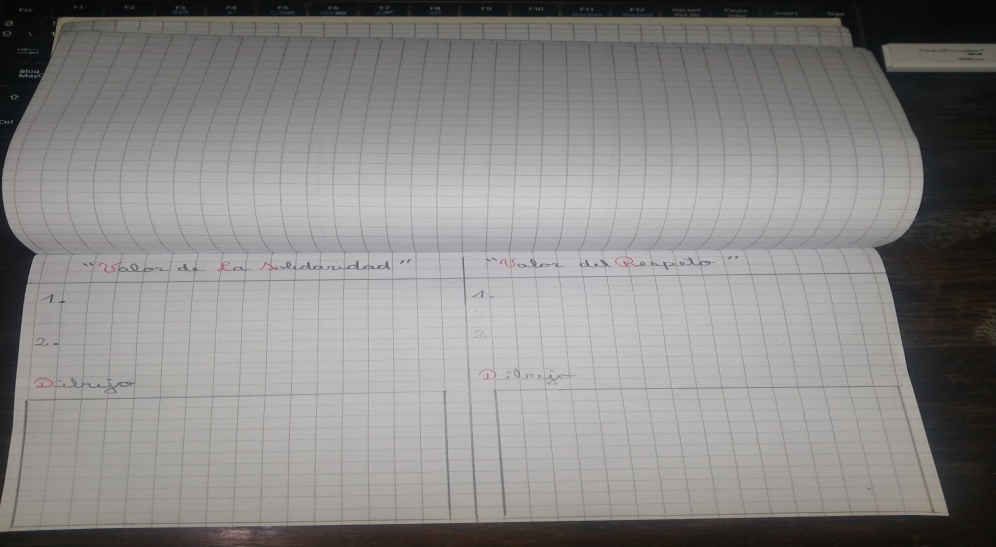 